ΘΕΜΑ:  «Επιμορφωτικό σεμινάριο ειδικοτήτων κλ. ΠΕ08, ΠΕ79 και ΠΕ91 πάνω στο εκπαιδευτικό υλικό ArtsTogether της ΑΡΣΙΣ – Κοινωνικής Οργάνωσης Υποστήριξης Νέων»Καλούμε τους εκπαιδευτικούς κλ. ΠΕ08 – Εικαστικών, ΠΕ79 – Μουσικής και ΠΕ91 – Θεατρικής Αγωγής της Π.Δ.Ε. Κ. Μακεδονίας σε επιμορφωτικό σεμινάριο διάρκειας εννέα (9) ωρών πάνω στο εκπαιδευτικό υλικό ArtsTogether της ΑΡΣΙΣ – Κοινωνικής Οργάνωσης Υποστήριξης Νέων. Το σεμινάριο θα διεξαχθεί στην Κοινωνική Υπηρεσία ΑΡΣΙΣ (Μοναστηρίου 12, 7ος όροφος) την Παρασκευή, 13 Δεκεμβρίου 2019 και ώρες 15.00-18.00 καθώς και το Σάββατο, 14 Δεκεμβρίου 2019 και ώρες 10.00-16.00. Το Εκπαιδευτικό Υλικό ArtsTogether έχει σχεδιαστεί για να υποστηρίξει την κοινωνική ένταξη των παιδιών μεταναστών/προσφύγων στην τάξη. Βασίζεται σε καλλιτεχνικές δραστηριότητες (μουσικής, δράματος, χορού και αφήγησης) και συνεργατικές προσεγγίσεις, που προωθούν την αμοιβαία κατανόηση και τον αλληλοσεβασμό των μαθητών/ριών. Οι δραστηριότητες δημιουργικής τέχνης σκοπό έχουν να ενθαρρύνουν τους/τις μαθητές/ριες να μοιραστούν τα δικά τους συγκεκριμένα πολιτιστικά πλαίσια, καθώς και να προωθήσουν την «περιέργειά» τους για τα πολιτιστικά πλαίσια των συμμαθητών/ριών τους.Λόγω της βιωματικής φύσης της εκπαίδευσης ο μέγιστος αριθμός των συμμετεχόντων/ουσών ορίζεται στα 20 άτομα. Η αποδοχή των αιτήσεων θα γίνει με βάση τη σειρά δήλωσης συμμετοχής. Σημειώνεται ότι σε περίπτωση που υπάρξουν περισσότερες αιτήσεις συμμετοχής, το σεμινάριο θα επαναληφθεί. Οι ενδιαφερόμενοι εκπαιδευτικοί μπορούν να συμπληρώσουν τη φόρμα https://forms.gle/SKhqshNk19rbntiZ7, μέχρι και την Τρίτη, 10 Δεκεμβρίου 2019 και θα πληροφορηθούν τη συμμετοχή τους με email την Τετάρτη, 11 Δεκεμβρίου 2019.Παρακαλούμε να ενημερωθούν οι εκπαιδευτικοί τόσο ενυπόγραφα όσο και με την αποστολή του παρόντος εγγράφου στις ηλεκτρονικές διευθύνσεις τους.Οι Συντονίστριες Εκπαιδευτικού Έργου          Ελένη Κάρτσακα, Σ.Ε.Ε. ΠΕ08          						      Μιράντα Κουμανάκου, Σ.Ε.Ε. ΠΕ91         Γεωργία Τσερπέ, Σ.Ε.Ε. ΠΕ79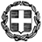 